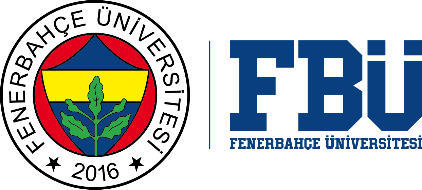 FENERBAHÇE ÜNİVERSİTESİ LİSANSÜSTÜ EĞİTİM ENSTİTÜSÜDÖNEM PROJESİ KONUSU BELİRLEME                                                                                                                                                                          …../…../20…. Yukarıda Enstitü kayıt bilgileri yer alan öğrencinin proje konusunun aşağıda önerilen şekilde belirlenmesi uygun görülmüştür.Gereğini bilgilerinize saygılarımla arz ederim. Dönem Projesi Danışmanı Ad Soyad:                                                                                          İmza:                      Anabilim Dalı Başkanı Ad Soyad:                                                                                          İmza:ÖĞRENCİ BİLGİLERİ ÖĞRENCİ BİLGİLERİ Ad SoyadÖğrenci NumarasıAnabilim Dalı AdıProgram AdıProgram DüzeyiYüksek Lisans (Tezsiz)               ÖNERİLEN PROJE KONUSU :